Информационная карта участника республиканского профессионального конкурса «Воспитатель года Дагестана - 2020»Умалатова Сабина Айюповна1. Общие сведения1. Общие сведенияМуниципальное образование (район, город), населенный пунктБуйнакский район с. АтланаулДата рождения (день, месяц, год) 31.05.1996Место рожденияг. Москва2. Работа2. РаботаМесто работы (наименование образовательной организации, реализующей образовательные программы дошкольного образования в соответствии с уставом)МКДОУ «Детский сад «Ласточка» Буйнакского района, РДЗанимаемая должность Педагог - ПсихологОбщий трудовой и педагогический стаж (полных лет на момент заполнения анкеты)4 года В каких возрастных группах в настоящее время работает участник  Во всех Аттестационная категория  -Почетные звания и награды (наименования и даты получения)-Послужной список (места и сроки работы за последние 5 лет) МКДОУ «Детский сад «Ласточка» с. Атланаул, Буйнакского района, РД3. Образование3. ОбразованиеНазвание, год окончания учреждения профессионального образования, факультетДагестанский Государственный университет народного хозяйства - направление подготовки - юриспруденция 2016 годДагестанский Государственный университет народного хозяйства - направление подготовки - менеджмент 2016 годДагестанский Государственный Педагогический Университет - направление подготовки - Психолого- педагогическое образование 2017 Дагестанский Государственный Педагогический Университет - Магистр направление подготовки - Психолого - педагогическое образование 2019 годСпециальность, квалификация по дипломуМагистр Дополнительное профессиональное образование (за последние три года) Основные публикации (в том числе брошюры, книги)Проект «Наследники победы » на портале МААМ.ru - https://www.maam.ru/detskijsad/proekt-k-9-maja-nasledniki-pobedy.htmlПроект «Мой родной край» на портале МААМ.ru - https://www.maam.ru/detskijsad/isledovatelskii-proekt-moi-rodnoi-krai.htmlКонспект занятия «Медвежий бор» на портале МААМ.ru - https://www.maam.ru/detskijsad/konspekt-zanjatija-v-starshei-grupe-konstruirovanie-s-yelementami-lepki-tema-medvezhii-bor.htmlКонспект занятия путешествие в страну эмоций  на портале МААМ.ru - https://www.maam.ru/detskijsad/-puteshestvie-v-stranu-yemocii-1113442.html4. Конкурсное задание первого тура «Интернет- портфолио»4. Конкурсное задание первого тура «Интернет- портфолио»Адрес персонального Интернет-ресурсаhttps://k1atl.siteobr.ru/partitions/18225. Общественная деятельность5. Общественная деятельностьЧленство в профсоюзе (наименование, дата вступления)Руководитель профсоюза МКДОУ «Детский сад «Ласточка» январь 2018гУчастие в других общественных организациях (наименование, направление деятельности и дата вступления) -Участие в работе методического объединения Ассоциация педагогов – психологов ДОУ Буйнакского района тема семинара – Эмоциональное развитие и коррекция поведения дошкольников.Участие в республиканском активе работников дошкольного образования «Векторы развития дошкольного образования в условиях системных обновлений» Участие в разработке и реализации муниципальных, региональных, федеральных, международных программ и проектов (с указанием статуса участия) Участник Всероссийского молодежного форума «Машук 2016»6. Досуг6. ДосугХоббиЧтение художественной литературы. Любимые книги: Александр Дюма – Граф Монте- КристоМихаил Булгаков – Мастер и МаргаритаМарио Пьюзо –Крестный отец  Айн Рэд – Атлант расправил плечи Стивен Кинг – Зеленая миля Стивен Кинг – Побег из ШоушенкаНиколай Островский – Как закалялась стальБорис Полевой – Повесть о настоящем человеке Рэй Бредбери – Вино из одуванчиковПаул Глассер – Танцующая в Аушвице Анна Франк – Убежище 7. Контакты7. КонтактыДомашний адрес с индексомРеспублика Дагестан, Буйнакский район с.Атланаул. 368216Мобильный телефон 8988-635-46-16Личная электронная почтаSsungurova96@mail.ruАдрес личного сайта в Интернетеhttps://www.maam.ru/users/1228287https://nsportal.ru/sungurova-sabina-ayyupovnaАдрес сайта образовательной организации, реализующей образовательные программы дошкольного образования, в сети Интернетhttps://k1atl.siteobr.ru/Адрес (-а) в социальной (-ых) сети (-ях)https://www.instagram.com/sabina_sungurova/?hl=ru9. Документы9. ДокументыПаспорт (серия, номер, кем и когда выдан)8218  153685МВД по РД  08.11.2016ИНН050706037565Свидетельство о пенсионном государственном страховании172-879-682 3210. ПриложенияИнтересные сведения об участнике, не раскрытые предыдущими разделами Умалатова Сабина Айюповна - молодой педагог, который, не смотря на свой юный возраст  и небольшой опыт работы, смогла многого достичь в своей деятельности. Обладая колоссальной положительной энергетикой, она  располагает к себе все своё окружение «будь то взрослые или дети» в 2012 году после окончания школы поступила в университет. Всю студенческую жизнь активно принимала участие в жизни Университета. Закончила учебу в институте на отлично. Дагестанский Государственный университет народного хозяйства - направление подготовки - юриспруденция 2016 годДагестанский Государственный университет народного хозяйства - направление подготовки - менеджмент 2016 годДагестанский Государственный Педагогический Университет - направление подготовки - Психолого- педагогическое образование 2017 В 2016 году после окончания университета стала участником всероссийского молодежного форума «Машук 2016» от республики Дагестан. В составе команды с проектом «Доверие». Родители, и дети и коллектив всегда хорошо отзываются о ней,  о её работе. Благодаря своей харизме и таланту, она  становится главным венцом всех мероприятий, которые проходят в детском саду. На новогодних утренниках она играет роль Деда мороза, Снеговика, Серого волка, Волшебника, Снегурочку  и ещё многих других сказочных персонажей. Играет очень эмоционально и артистично, вживается в роль так, что дети получают колоссальную радость от встреч с её героями. Невероятно творческая личность молодого педагога  не может не притягивать к себе окружающих. Она принимает активное участие во всех конкурсах, профессиональных олимпиадах. В своей работе активно использует интерактивные технологии.В 2019 году  на отлично окончила Дагестанский государственный педагогический университет по направлению – психолого-педагогическое образование, где ей была присвоена квалификация – Магистр. Участвовала в конкурсе «Воспитатель года Дагестана 2018.» заняла 3 место в муниципальном этапе. И в 2020 году снова попытала удачу, заняла 1 место. И теперь на неё возложена большая ответственность представлять Буйнакский район и мы уверены, что она сделает это достойно.Интересные сведения об участнике, не раскрытые предыдущими разделами Умалатова Сабина Айюповна - молодой педагог, который, не смотря на свой юный возраст  и небольшой опыт работы, смогла многого достичь в своей деятельности. Обладая колоссальной положительной энергетикой, она  располагает к себе все своё окружение «будь то взрослые или дети» в 2012 году после окончания школы поступила в университет. Всю студенческую жизнь активно принимала участие в жизни Университета. Закончила учебу в институте на отлично. Дагестанский Государственный университет народного хозяйства - направление подготовки - юриспруденция 2016 годДагестанский Государственный университет народного хозяйства - направление подготовки - менеджмент 2016 годДагестанский Государственный Педагогический Университет - направление подготовки - Психолого- педагогическое образование 2017 В 2016 году после окончания университета стала участником всероссийского молодежного форума «Машук 2016» от республики Дагестан. В составе команды с проектом «Доверие». Родители, и дети и коллектив всегда хорошо отзываются о ней,  о её работе. Благодаря своей харизме и таланту, она  становится главным венцом всех мероприятий, которые проходят в детском саду. На новогодних утренниках она играет роль Деда мороза, Снеговика, Серого волка, Волшебника, Снегурочку  и ещё многих других сказочных персонажей. Играет очень эмоционально и артистично, вживается в роль так, что дети получают колоссальную радость от встреч с её героями. Невероятно творческая личность молодого педагога  не может не притягивать к себе окружающих. Она принимает активное участие во всех конкурсах, профессиональных олимпиадах. В своей работе активно использует интерактивные технологии.В 2019 году  на отлично окончила Дагестанский государственный педагогический университет по направлению – психолого-педагогическое образование, где ей была присвоена квалификация – Магистр. Участвовала в конкурсе «Воспитатель года Дагестана 2018.» заняла 3 место в муниципальном этапе. И в 2020 году снова попытала удачу, заняла 1 место. И теперь на неё возложена большая ответственность представлять Буйнакский район и мы уверены, что она сделает это достойно.Подборка фотографий для публикацииПортрет 9´13 см;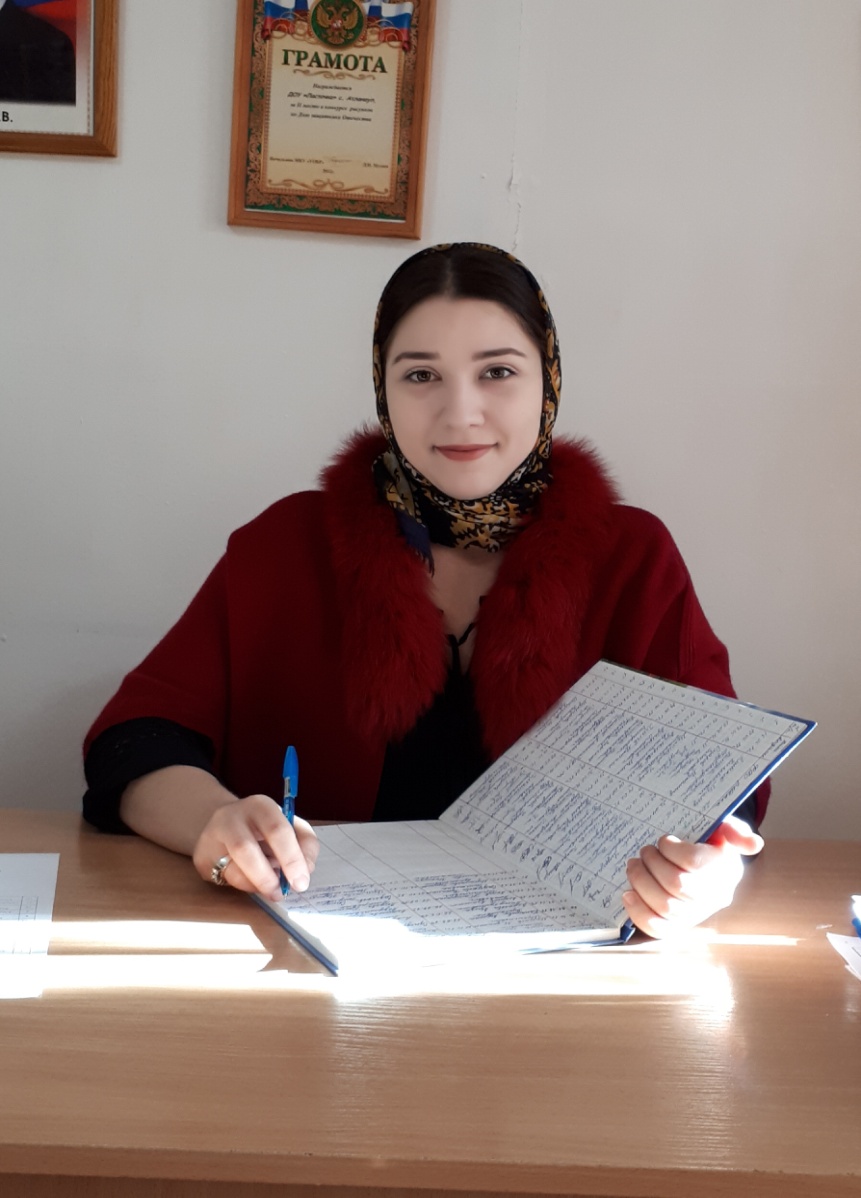 Жанровая 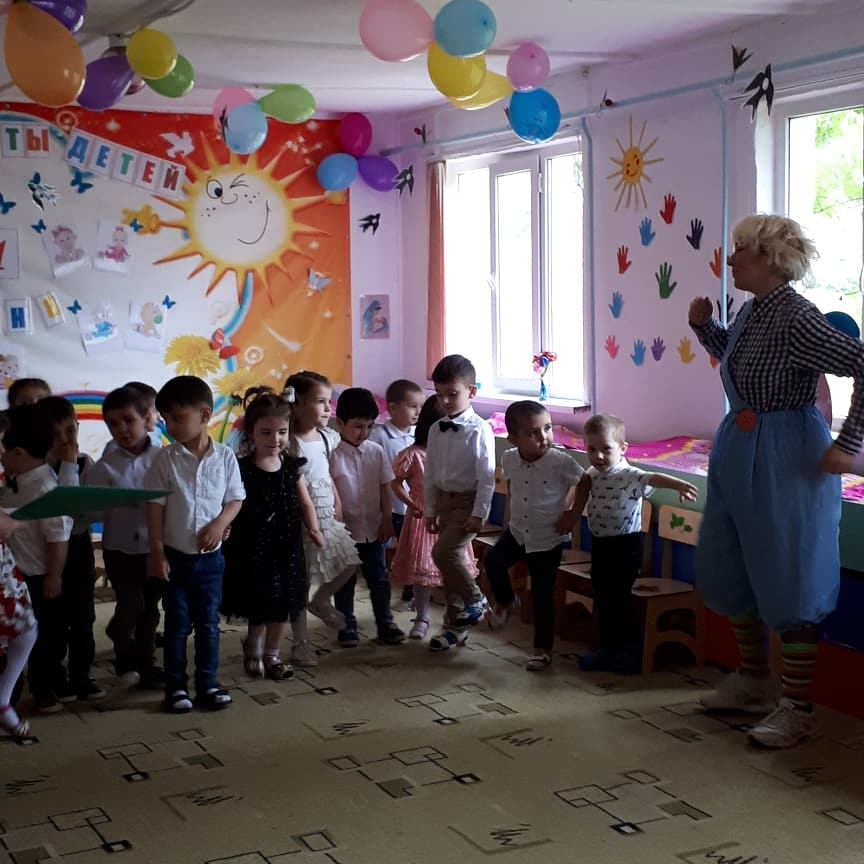 Подборка фотографий для публикацииПортрет 9´13 см;Жанровая 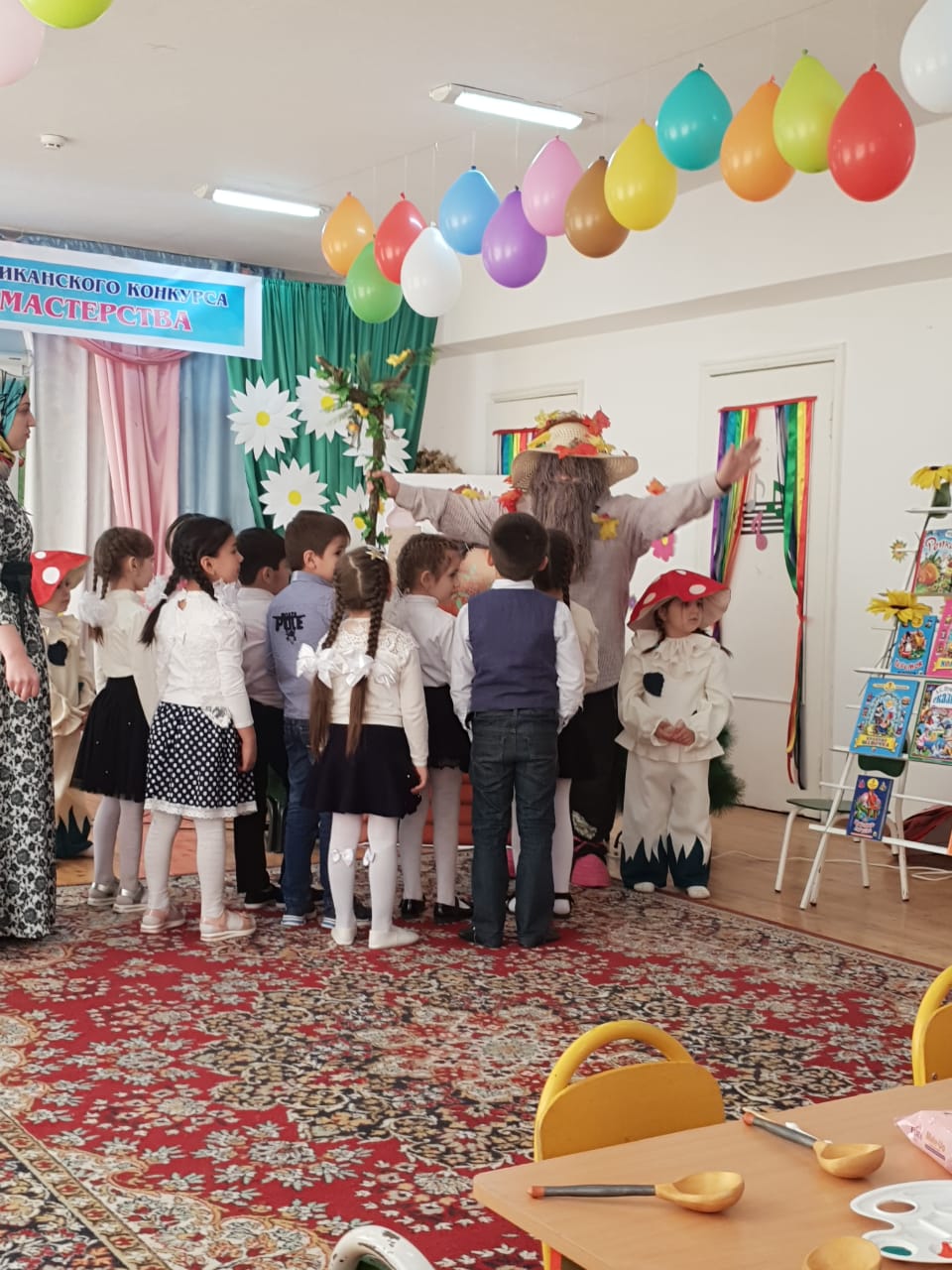 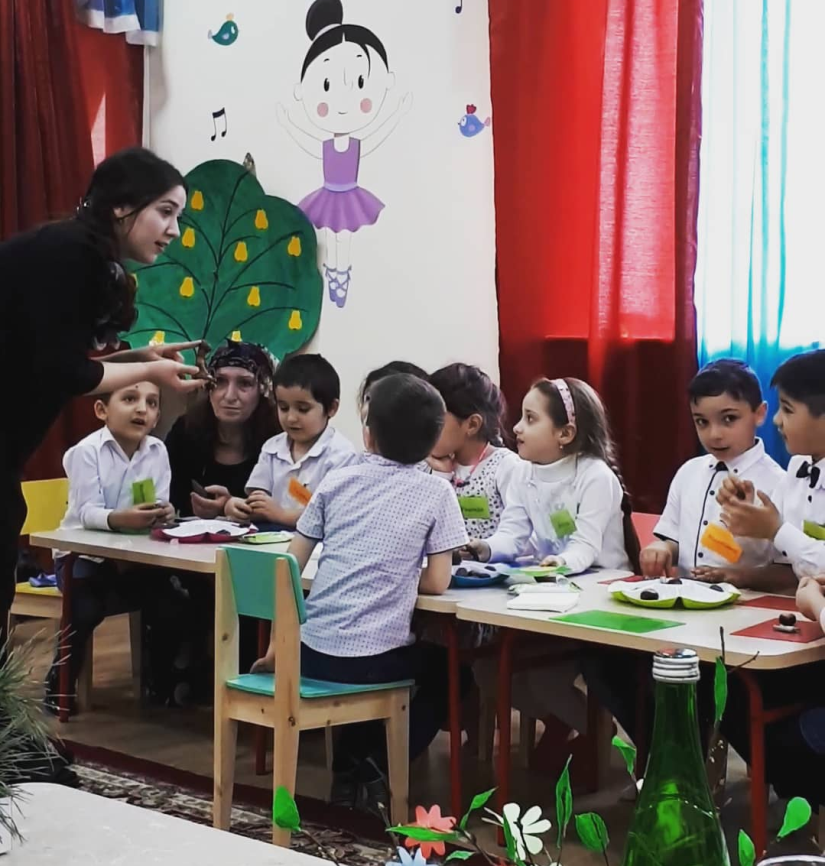 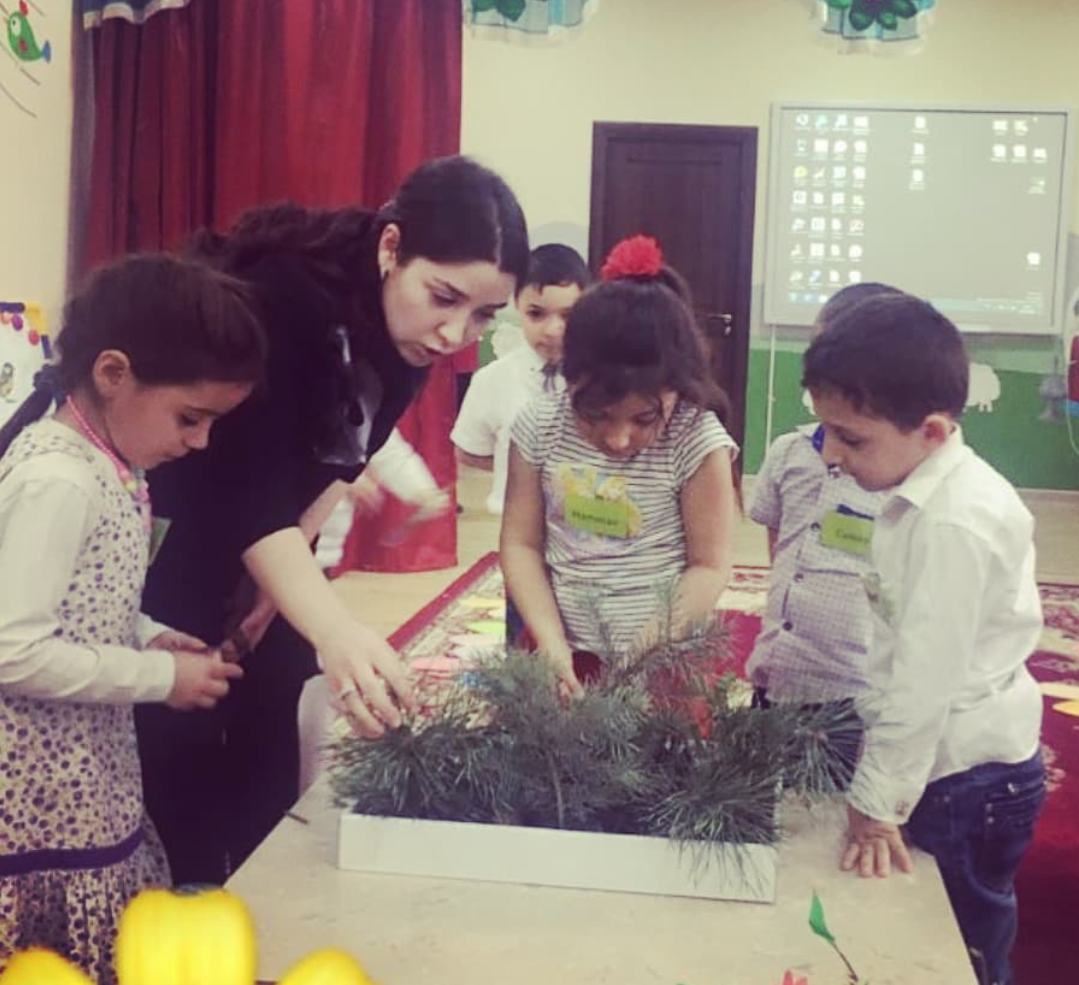 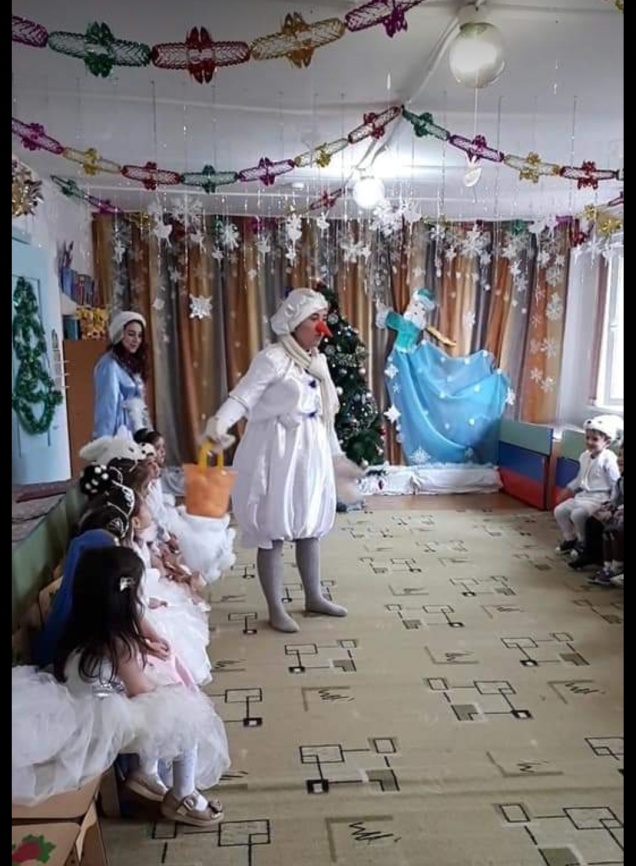 Материалы участникаНе публиковавшиеся ранее авторские статьи и разработки участника, которые он хотел бы опубликовать в средствах массовой информации. Представляется в электронном виде в формате DOC («*.doc») в количестве не более пяти.Материалы участникаНе публиковавшиеся ранее авторские статьи и разработки участника, которые он хотел бы опубликовать в средствах массовой информации. Представляется в электронном виде в формате DOC («*.doc») в количестве не более пяти.11. Подпись11. ПодписьПравильность сведений, представленных в информационной карте, подтверждаю:____________________________________________________________________«____» __________ 20____ г.    Правильность сведений, представленных в информационной карте, подтверждаю:____________________________________________________________________«____» __________ 20____ г.    